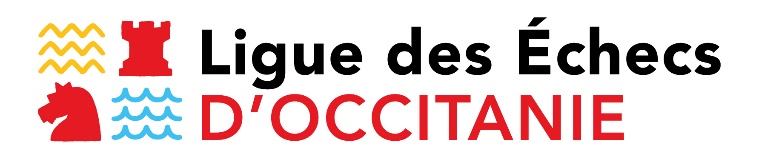 URGENT : Dimanche 10 avrilCHAMPIONNAT DE FRANCE INDIVIDUEL FÉMININ DE PARTIES RAPIDES Phase zone interdépartementale (F02_2021_22_Championnat_individuel_Feminin_parties_rapides.pdf (echecs.asso.fr)ZID du Languedoc : à Caissargues (Gard). Organisatrice : Silvia AlexievaTous renseignements ici : 1er Open Rapide de Caissargues & Championnat Féminin Rapide Occ-Est - Ligue des Échecs d'Occitanie (echecs-occitanie.fr)ZID Midi-Pyrénées : Salle Nougaro à Toulouse. Organisateurs : Michael Schoettler et Françoise CwiekTous renseignements ici : RAPIDE FÉMININ Occitanie Ouest - 10 Avril 2022 - Ligue des Échecs d'Occitanie (echecs-occitanie.fr)Merci d’en informer rapidement les joueuses de votre club !Les évènements nationaux et internationaux qui se dérouleront dans notre ligue au cours des prochains mois30 avril et 1er mai : Nationale 1 féminine à Montpellier avec les équipes de Montpellier, Carcassonne et Nîmes4, 5 et 6 juin : finale du Top jeunes à Montpellier avec les équipes de Montpellier et Toulouse Lardenne (Fédération Française des Échecs (echecs.asso.fr))10, 11 et 12 juin : finale nationale des scolaires – écoles - à Brissac (Hérault) avec les écoles de Brissac, Lattes et CahorsLa finale des collèges se tiendra également à Brissac à une autre date non encore fixée avec les collèges Louise Michel de Ganges, Georges Brassens de Lattes et Emilie de Rodat de Toulouse10 au 17 juillet : championnat du monde des aveugles à Castelnaudary (Aude)Du 12 au 23 août : championnat de France à AlbiChampionnat de France jeunesDu 17 au 24 avril à Agen, 101 jeunes de notre ligue participent au championnat de France dans les différentes catégories et les opens A et BLes compétitions fédéralesCoupe de France : le 10 mars, Toulouse Lardenne jouera les 8èmes de finale à Toulouse contre Asnières Grand Echiquier 1er mai : phase 2 de la nationale 2 féminine à Toulouse Lardenne avec les clubs de Toulouse Lardenne et l’Echiquier Toulousain. Le club de Caissargues, régulièrement qualifié, a décliné sa sélection.Coupe Loubatière : sont qualifiés pour la phase 3 le 22 mai à Carcassonne : Carcassonne, Toulouse Lardenne, Albi, Montpellier, Alès.Coupe 2000 : sont qualifiés pour la phase interrégionale du 22 mai le CATE, 2 équipes de Toulouse Lardenne, le CEIT et Nîmes.Assemblées généralesL’assemblée Générale de la ligue s’est tenu le dimanche 6 mars à Castelnaudary (Ligue des Échecs d'Occitanie (echecs-occitanie.fr))L’Assemblée Générale de la Fédération se tiendra le samedi 23 avril à AgenStages d’arbitreUn stage d’arbitre fédéral club (AFC) aura lieu à Montpellier, les 21 et 22 mai.Et les arbitres qui souhaitent progresser pourront suivre un stage d’arbitre fédéral open (AFO), toujours à Montpellier, les 28 et 29 mai.Dans les deux cas, le formateur sera l’Arbitre International et formateur de la FIDE Stephen Boyd.Lieu du stage : Echecs Club Montpellier – Les Jardins d’O Bat B – 46 rue de la Mouneda – 34090 MontpellierRenseignements/Inscription (obligatoire) : Stephen Boyd - 06 45 0082 97 - chessprofstephen@gmail.comLes tournois rapides et parties longues se tenant dans notre Ligue, homologués au 7 avril 2022(Les parties longues sont notées en gras)9 avril : Hérault : circuit Deleuze à Montpellier : Fédération Française des Échecs (echecs.asso.fr)9 avril -Haute-Garonne : 3ème rapide des Fous Blancs : Fédération Française des Échecs (echecs.asso.fr)10 avril - Gard : 1ère open de Caissargues : Fédération Française des Échecs (echecs.asso.fr)10 avril – Haute-Garonne : 8ème Grand prix jeunes de Haute-Garonne : Fédération Française des Échecs (echecs.asso.fr)16 au 18 avril – Hautes-Pyrénées : 28ème open international de Tarbes : Fédération Française des Échecs (echecs.asso.fr)17 avril - Tarn et Garonne : 24ème tournoi rapide de Castelsarrasin : Fédération Française des Échecs (echecs.asso.fr)18 avril – Tarn : 5ème tournoi rapide de Gaillac : Fédération Française des Échecs (echecs.asso.fr)24 avril - Gers : 7ème mémorial Gilbert Rouède : Fédération Française des Échecs (echecs.asso.fr)30 avril – Haute-Garonne : rapide mensuel du CEIT : Fédération Française des Échecs (echecs.asso.fr)30 avril et 1er mai – Hérault : 19ème open de Béziers : Fédération Française des Échecs (echecs.asso.fr)1er mai – Lot : championnat de parties rapides du Lot : Fédération Française des Échecs (echecs.asso.fr)1er mai : -Pyrénées orientales : rapide FIDE de Perpignan -1400 : Fédération Française des Échecs (echecs.asso.fr)6 mai – Haute-Garonne : blitz mensuel du CEIT : Fédération Française des Échecs (echecs.asso.fr)7 mai – Haute-Garonne : rapide mensuel jeunes de Colomiers : Fédération Française des Échecs (echecs.asso.fr)8 mai – Hérault : 1er rapide de Bédarieux : Fédération Française des Échecs (echecs.asso.fr)9 mai – Hautes-Pyrénées : tournoi rapide du château d’argent : Fédération Française des Échecs (echecs.asso.fr)16 mai – Hautes-Pyrénées : tournoi rapide du château d’or : Fédération Française des Échecs (echecs.asso.fr)18 mai -Pyrénées orientales : rapide jeunes d’Ille sur Têt : Fédération Française des Échecs (echecs.asso.fr)21 mai – Haute-Garonne : rapide mensuel de Colomiers : Fédération Française des Échecs (echecs.asso.fr)26 mai – Tarn : tournoi rapide de l’ascension de Blaye les Mines : Fédération Française des Échecs (echecs.asso.fr)27 mai – Haute-Garonne : rapide mensuel du CEIT : Fédération Française des Échecs (echecs.asso.fr)3 juin – Haute-Garonne : blitz mensuel du CEIT : Fédération Française des Échecs (echecs.asso.fr)4 et 5 juin - Aude : grand prix de Narbonne plage : Fédération Française des Échecs (echecs.asso.fr)11 juin – Hérault : 4ème open de printemps de Montpellier : Fédération Française des Échecs (echecs.asso.fr)24 juin – Haute-Garonne : rapide mensuel du CEIT : Fédération Française des Échecs (echecs.asso.fr)25 juin – Hérault : circuit Deleuze à Lavérune : Fédération Française des Échecs (echecs.asso.fr)27 juin – Hautes-Pyrénées : tournoi rapide des coteaux : Fédération Française des Échecs (echecs.asso.fr)2 et 3 juillet – Hérault : Festival de la Gardiole : Fédération Française des Échecs (echecs.asso.fr)9 au 16 juillet - Gers : 19ème festival de Condom : Fédération Française des Échecs (echecs.asso.fr)9 juillet - Hérault : 2ème rapide FIDE d’été de Montpellier : Fédération Française des Échecs (echecs.asso.fr)10 au 16 juillet – Hérault : 27ème Festival international Jean-Claude Loubatière (Fédération Française des Échecs (echecs.asso.fr))17 juillet – Gard : Rapide de Nîmes Hubert Laval (Fédération Française des Échecs (echecs.asso.fr)17 au 23 juillet – Lot : 1er open du Quercy blanc : Fédération Française des Échecs (echecs.asso.fr)23 au 29 juillet -Aveyron : 28ème open de Saint-Affrique : Fédération Française des Échecs (echecs.asso.fr)31 juillet au 6 août : 19ème open international du Pic d’Anie : Fédération Française des Échecs (echecs.asso.fr)1er au 6 août – Gers : circuit d’échecs gascon à Riscle : Fédération Française des Échecs (echecs.asso.fr)12 au 21 août - Tarn: championnat de France à Albi : Fédération Française des Échecs (echecs.asso.fr)22 au 27 août – Tarn et Garonne : 8ème open FIDE de Saint-Antonin Noble Val : Fédération Française des Échecs (echecs.asso.fr)Il ressort de ce calendrier que des tournois d’échecs se dérouleront pratiquement sans interruption en Occitanie du 1er juillet au 29 août, avec, en point d’orgue, le championnat de France à Albi.   A ce jour, 38 tournois, rapides et cadence longue, sont homologués pour les semaines à venir jusqu’à fin août !A vous de jouer !